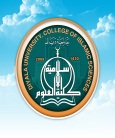  المـــــادة:علوم القرآن المـــــادة:علوم القرآنكلية / العلوم الاسلامية كلية / العلوم الاسلامية   مدرس المادة:  مدرس المادة:  مدرس المادة: أ . م . د . احمد نوري حسينقسم / علوم القرآن والتربية الاسلامية قسم / علوم القرآن والتربية الاسلامية               المـــــــرحلة :                          المـــــــرحلة :            الثانية الشعبـــــــــــة :                   الشعبـــــــــــة :                   الشعبـــــــــــة :                   السعي السنوي للعام الدراسي 2016/2015 السعي السنوي للعام الدراسي 2016/2015 السعي السنوي للعام الدراسي 2016/2015 السعي السنوي للعام الدراسي 2016/2015 السعي السنوي للعام الدراسي 2016/2015 السعي السنوي للعام الدراسي 2016/2015 تالاسمفصل الاولفصل الثانيالسعيالسعيتالاسمفصل الاولفصل الثانيرقماكتابةَ1احمد فارس عبد الخالق  131326ستة وعشرون ًدرجة2اسراء عدنان نوري 191938ثمانية وثلاثون درجة3اسيل احمد قاسم 151631واحد وثلاثون درجة4اشواق طالب اسماعيل 191938ثمانية وثلاثون درجة5اية عبد الكريم محمد151429تسعة وعشرون درجة6حسين رافع غافل 111425خمسة وعشرون درجة7حسين علي مهدي161430ثلاثون درجة8حيدر احمد محمد 151126ستة وعشرون درجة9ريسان عبد اللطيف خلف 121224أربعة وعشرون درجة10زمن حسين محمد191837سبعة وثلاثون درجة11زهراء طه مالك161632اثنان وثلاثون درجة12زينب سلمان كريم 151631واحد وثلاثون درجة13سجا سعد عمران 181331واحد وثلاثون درجة14سجاد حسن كريم 161329تسعة وعشرون درجة15سجى عبد الستار احمد 151631واحد وثلاثون درجة16سعد حسين مهدي 101020عشرون درجة17سمية صالح مهدي181432اثنان وثلاثون درجة18سجى نصيف جاسم191433ثلاثة وثلاثون درجة19عباس شاكر محمود151126ستة وعشرون درجة20عبد الحميد عطا الله داود171835خمسة وثلاثون درجة21عذراء محمد داود181533ثلاثة وثلاثون درجة22غفران مجيد فتاح191938ثمانية وثلاثون درجة23فاطمة ابراهيم عكاب 131730ثلاثون درجة24محمد ناصر جدعان 171532اثنان وثلاثون درجة25مرتضى جواد كاظم 121325خمسة وعشرون درجة26مروة فيصل حسين 161632اثنان وثلاثون درجة27مريم سعد ابراهيم 171936ستة وثلاثون درجة28مها حسن حسين 171633ثلاثة وثلاثون درجة29نادية حيدر شكر 191938ثمانية وثلاثون درجة30ندى وليد حسن 161329تسعة وعشرون درجة31نهاد محمد خضير 151126ستة وعشرون درجة32نبا رشيد حميد 161430ثلاثون درجة33هدى عباس طه151833ثلاثة وثلاثون درجة34وصال خلف سلمان 191837سبعة وثلاثون درجة35ياسين قاسم كاظم151530ثلاثون درجة36ميس مشعان حسن 